Заявка № от «___»__________201   г.Термопреобразователи сопротивления Взлет ТПС для АЭС 4НКомплект однотипных приборов: Примечания: При заполнении карты заказа в прямоугольнике выбранной позиции ставится знак   Х , значение параметра указывается в графе таблицы или прямоугольнике рядом с его наименованием(фамилия и подпись)			                 (телефон)Ф.И.О.  _____________________должность__________________ тел. _________________Город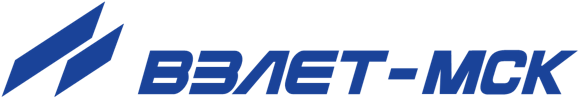 Представительство г. Москва:141407, МО, г. Химки, кв-л Яковлево, 10Нзаказ оборудования: +7 (495) 407-06-75 mail@vzljot.moscowvzljot.moscowПлательщикПредставительство г. Москва:141407, МО, г. Химки, кв-л Яковлево, 10Нзаказ оборудования: +7 (495) 407-06-75 mail@vzljot.moscowvzljot.moscowИНН / КПП  Представительство г. Москва:141407, МО, г. Химки, кв-л Яковлево, 10Нзаказ оборудования: +7 (495) 407-06-75 mail@vzljot.moscowvzljot.moscowПолучательПредставительство г. Москва:141407, МО, г. Химки, кв-л Яковлево, 10Нзаказ оборудования: +7 (495) 407-06-75 mail@vzljot.moscowvzljot.moscowПочтовый адресПредставительство г. Москва:141407, МО, г. Химки, кв-л Яковлево, 10Нзаказ оборудования: +7 (495) 407-06-75 mail@vzljot.moscowvzljot.moscowПредставительство г. Москва:141407, МО, г. Химки, кв-л Яковлево, 10Нзаказ оборудования: +7 (495) 407-06-75 mail@vzljot.moscowvzljot.moscowПредставительство г. Москва:141407, МО, г. Химки, кв-л Яковлево, 10Нзаказ оборудования: +7 (495) 407-06-75 mail@vzljot.moscowvzljot.moscowтелефон, факсПредставительство г. Москва:141407, МО, г. Химки, кв-л Яковлево, 10Нзаказ оборудования: +7 (495) 407-06-75 mail@vzljot.moscowvzljot.moscowДоставкасамовывозсамовывозЖ/ДЖ/ДАВИАПредставительство г. Москва:141407, МО, г. Химки, кв-л Яковлево, 10Нзаказ оборудования: +7 (495) 407-06-75 mail@vzljot.moscowvzljot.moscowПеревозчикПредставительство г. Москва:141407, МО, г. Химки, кв-л Яковлево, 10Нзаказ оборудования: +7 (495) 407-06-75 mail@vzljot.moscowvzljot.moscowПункт назначенияПункт назначенияПредставительство г. Москва:141407, МО, г. Химки, кв-л Яковлево, 10Нзаказ оборудования: +7 (495) 407-06-75 mail@vzljot.moscowvzljot.moscowПредполагаемая дата оплатыПредполагаемая дата оплатыПредполагаемая дата оплатыПредполагаемая дата оплатыПредполагаемая дата оплатыПредставительство г. Москва:141407, МО, г. Химки, кв-л Яковлево, 10Нзаказ оборудования: +7 (495) 407-06-75 mail@vzljot.moscowvzljot.moscowИсполнениеСогласованная пара ТПСОдиночный ТПСОдиночный ТПСЗащитные гильзыЗащитные гильзыЗащитные гильзыИсполнениекласс 1класс допуска Aкласс допуска Bбазоваяусиленная (от 50 мм)без гильзВзлет ТПС, шт.Взлет ТПС типоразмер, мм:3240507098133223223Номинальная статическая характеристика α = 0,00385°Cˉ¹:Номинальная статическая характеристика α = 0,00385°Cˉ¹:Номинальная статическая характеристика α = 0,00385°Cˉ¹:Номинальная статическая характеристика α = 0,00385°Cˉ¹:Номинальная статическая характеристика α = 0,00385°Cˉ¹:Pt500Pt500ХШтуцер:ПрямойПрямойПрямойНаклонныйНаклонныйНаклонныйДиапазон температур, °C:0…+1800…+1800…+180ХНаименование проектной организации, заполнившей исходные данные, и её адресНаименование проектной организации, заполнившей исходные данные, и её адресНаименование проектной организации, заполнившей исходные данные, и её адресНаименование проектной организации, заполнившей исходные данные, и её адресНаименование проектной организации, заполнившей исходные данные, и её адресВедущий технологОтдел КИП